                  Guía de trabajo autónomo de Lengua Miskito            El trabajo autónomo es la capacidad de realizar tareas por nosotros mismos, sin necesidad de que nuestros/as docentes estén presentes. 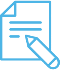 Me preparo para hacer la guía Pautas que debo verificar antes de iniciar mi trabajo.Voy a recordar lo aprendido en clase. 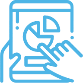 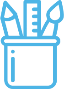  Pongo en práctica lo aprendido en claseCentro Educativo: Finca San JuanEducador/a: Lizeth Pictán ChacónNivel: II CICLOAsignatura: Lengua Miskito                                                           Fecha: Materiales o recursos que voy a necesitar Estimada familiaEn esta actividad necesitaremos los materiales generales como lápiz, cuaderno, borrador.Condiciones que debe tener el lugar donde voy a trabajar Seleccione un lugar donde esté cómodo, sin ruido y sin distracciones.Antes de iniciar lave muy bien las manos.Tiempo en que se espera que realice la guía Una horaIndicaciones Familia, la siguiente actividad tiene como objetivo aplicar en su expresión oral y escrita frases de socialización como saludos y presentación personalActividad Preguntas para reflexionar y responder Recordemos las respuestas a las siguientes preguntas para conocer al otro.¿Ninam dia?¿An mani brisma?¿Anira kul dimisma?¿Ani tawanka wina?¿Dia kiamka?Recordemos también los saludos para poder usarla antes de las preguntas en cada parte del día en el que se encuentre, las cuales son cuatro en lengua miskito, mañanas, mediodía, tarde y noche.Titan yamni.     Dinar yamni    Tutni yamni.       Tihmia yamniSaludos y presentación personal¿Puedes saludar en lengua miskito? ¿Cuál es la forma de presentarnos en miskito?¿Puedes saludar y presentarte en miskito?Indicaciones Escriba en su cuaderno la estructura lingüística de presentación personal completando los espacios con nombre, edad, donde estudia, de donde eres, y su etnia.¡Naksa ¡__________.Yang nini ba______________.Yang ______mani brisna.Yang kul dimisna______________.Yang _____________tawan ka wina sna.Yang ___________ kiamka sna. Yang ba ___________ kum sna.Con ayuda de mi familia traduzco estas palabras, las escribo en rni cuaderno y practico.Naksa                                    ¿Ani?¿Ahkia? ¿Dia? ¿Nahki?¿Dia wal?¿Dia muni?Lilia mai kaikunaYang sim TingkiTitan yamni Tutni yamni Dinar yamni  Tihmia yamni AisabiAu ApiaIndicaciones o preguntas para auto regularse y evaluarseAl terminar la actividad respondo estas preguntas¿Comprendí las indicaciones que me dieron?¿Realicé todas las actividades asignadas?¿Qué dificultad tuve para realizar estas actividades?¿Cómo puedo hacerlo mejor?